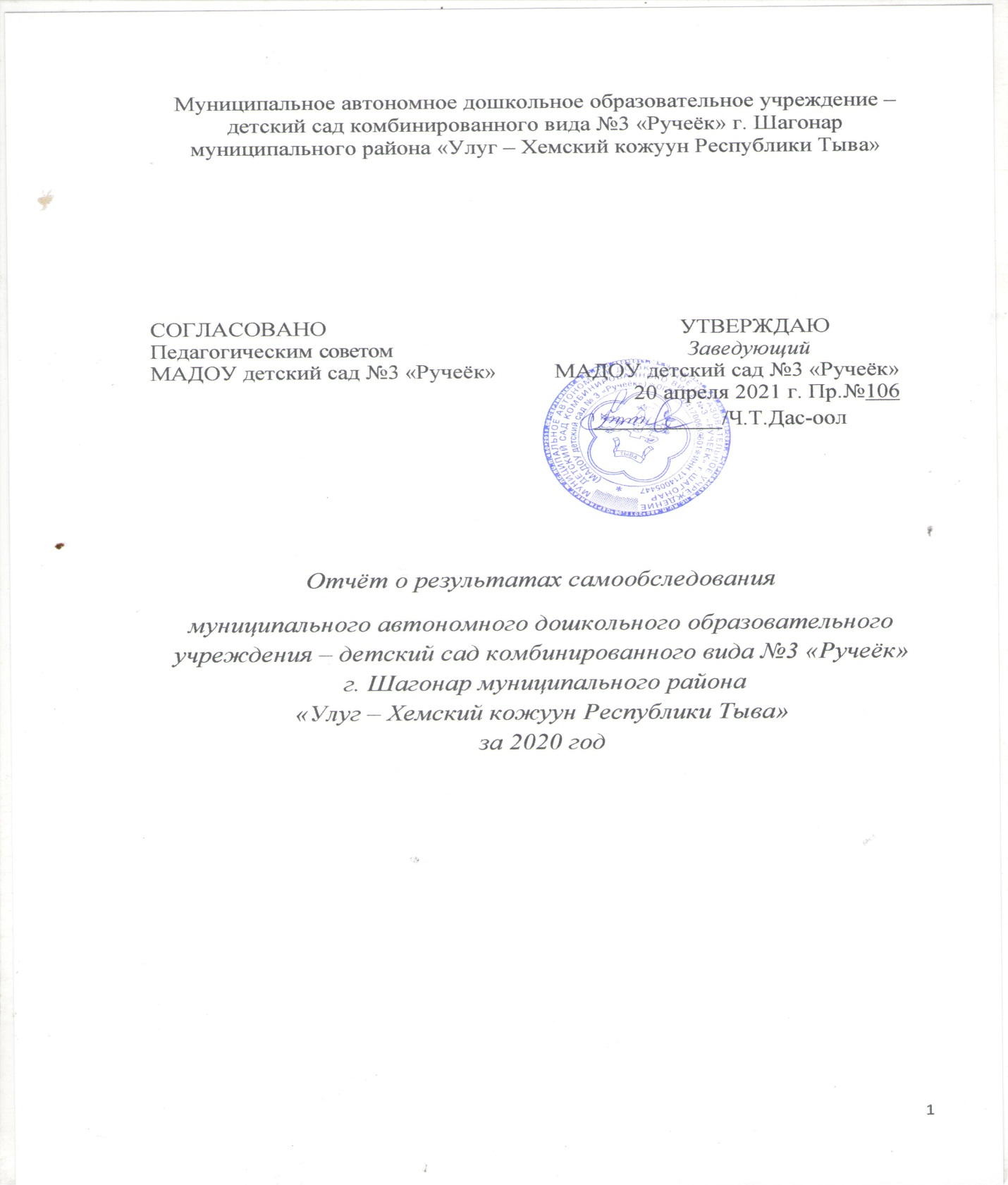 Аналитическая часть1. Общие сведения об образовательной организацииМуниципальное автономное дошкольное образовательное учреждение -детский сад комбинированного вида №3 «Ручеёк» г. Шагонар муниципального района «Улуг – Хемский кожуун Республики Тыва»» (далее - Детский сад) расположено в жилом районе города вдали от производящих предприятий и  торговых мест. Здание Детского сада построено по типовому проекту. Проектная наполняемость на 260 мест. Общая площадь здания 1907 кв. м.Цель деятельности Детского сада - осуществление образовательной деятельности по реализации образовательных программ дошкольного образования.Предметом деятельности Детского сада является формирование обшей культуры, развитие физических, интеллектуальных, нравственных, эстетических и личностных качеств, формирование предпосылок учебной деятельности, сохранение и укрепление здоровья воспитанников.Режим работы Детского садаРабочая неделя - пятидневная, с понедельника по пятницу. Длительность пребывания детей в группах -10,5 часов. Режим работы групп - с 7:30 до 18:00.          II. Система управления организации    Управление Детским садом осуществляется в соответствии с действующим законодательством и уставом Детского сада.Управление Детским садом строится на принципах единоначалия и коллегиальности. Коллегиальными органами управления являются: управляющий совет, педагогический совет, общее собраниеработников. Единоличным исполнительным органом является руководитель - заведующийОрганы управления, действующие в Детском саду:Структура и система управления соответствуют специфике деятельности Детского сада.III.Оценка образовательной деятельности Образовательная деятельность в детском саду организована в соответствии с Федеральным законом от 29.12.2012 № 273-ФЗ «Об образовании в Российской Федерации», ФГОС дошкольного образования, СанПиН 2.4.1.3049-13 «Санитарно-эпидемиологические требования к устройству, содержанию и организации режима работы дошкольных образовательных организаций».     Образовательная деятельность ведётся на основании утверждённой основной образовательной программы дошкольного образования, которая составлена в соответствии с ФГОС дошкольного образования, с учётом примерной образовательной программы дошкольного образования,  которая включает базисную комплексную программу « От рождения до школы» под редакцией Н.Е. Вераксы, М.А.Васильевой, «Программу коррекционно-развивающей работы в логопедической группы детского сада для детей с общим недоразвитием речи» Н.В.Нищевой и ряда парциальных программ и педагогических технологий. А также в соответствии с  санитарно-эпидемиологическими правилами и нормативами, с учётом недельной нагрузки. В детском саду используются следующие парциальные программы: -«Юный эколог» С.Н. Николаева-«Физическая культура дошкольникам» Л.Д. Глазырина- «Окружающий мир. Хурээлел» Н.И. Деменкова -«Программа по русскому языку для  старшей и подготовительной тувинских групп детских образовательных дошкольных учреждений» Ф.М. Бартан.-Программа  по музыкальному воспитанию детей «Ладушки» - Примерная программа по обучению детей родному (тувинскому) языку «ТЫВА ДЫЛ»школа назыны четпээн  албан черлерингетыва чугаа сайзырадырының чижек ПРОГРАММАЗЫ.     Списочный состав - 401 воспитанников в возрасте от 2 до 7 лет. В детском саду сформировано 13 групп общеразвивающей направленности и 1 группа  оздоровительной направленности для детей с туберкулёзной интоксикацией.     Уровень развития детей анализируется по итогам педагогической диагностики (мониторинга). Мониторинг проводится два раза в год (в ноябре  и апреле) в ходе наблюдений за активностью ребёнка в спонтанной и специально организованной деятельности. Основная задача мониторинга заключается в том, чтобы определить степень освоения ребёнком образовательной программы и влияние образовательного процесса, организуемого в дошкольном учреждении, на развитие ребёнка.      Инструментарий для педагогического мониторинга – карта индивидуального развития ребёнка, позволяющая фиксировать индивидуальную динамику и перспективы развития каждого ребёнка в ходе: коммуникации со сверстниками и взрослыми;игровой деятельности;познавательной деятельности;проектной деятельности;художественной деятельности;физического развития. Результаты мониторинга могут использоваться исключительно для решения следующих образовательных задач:индивидуализация образования;оптимизации работы с группой детей.Результаты качества освоения ООП воспитанниками МАДОУ детского сада №3 «Ручеёк» на конец 2020г выглядят следующим образом:Результаты работы логопункта за 2020г:С хорошей речью -9 – 32%Со значительным улучшением- 8- 29%Ниже среднего- 9-32%Без значительного улучшения- 2- 7 %Воспитательная работаЧтобы выбрать стратегию воспитательной работы, в 2020 году проводился анализ состава семей воспитанников.   Воспитательная  работа строится с учётом индивидуальных особенностей детей, с использованием разнообразных форм и методов, в тесной взаимосвязи воспитателей, специалистов и родителей. Детям из неполных семей уделяется большее внимание в первые месяцы после зачисления в детский сад. Работа с родителями ведётся согласно годовому плану работы и планов работы с родителями групп. В сентябре 2020г проводились консультации и заключались договора с родителями вновь принятых воспитанников. Один раз в квартал организуются и проводятся групповые родительские собрания, оформляются информационные стенды. У воспитателей групп хороший контакт с родителями воспитанников.  В группах детского сада оформлены информационно-справочные стенды: для родителей издавались и распространялись листовки: «Как устроить ребёнка в детский сад? (правила приёма и записи детей в   детский сад)», « Роль родителей в процессе в процессе адаптации», «Рисование – это важно!», «Музыкальные игры в семье», «Здоровье ребёнка в наших руках».   В группах имеются такие стенды для родителей, как: «Для вас, родители!» «Наши успехи и достижения»; «Учите вместе с нами».       В течение года организовывались и  проводились различные тематические досуги, праздники, утренники с соблюдением всех санитарных норм в период распространения короновирусной инфекции. Размещение материалов о детском саде на сайте МАДОУ. На родительских собраниях групп организовано педагогическое просвещение родителей. Групповые родительские собрания проводились 4 раза в год – 1 установочное, 2 тематических и 1 итоговое.   Родительские собрания в группах ДОУ до конца 2020 года проводились в дистанционном режиме. Были проведены такие мероприятия как:1. Выставка детских рисунков среди детей старшего дошкольного возраста «Мой любимый воспитатель».2.Мастер-класс для родителей: «Развиваем мелкую моторику руки».3.Осенняя выставка: «Что нам осень принесла?».4.Организация и проведение осенних праздников: «День матери».5. Смотр-конкурс среди возрастных групп: «Самый лучший физкультурный уголок». 6.Консультации для родителей в уголках: «Безопасность на дорогах»7.Спортивное развлечение: «Бравые солдаты».    В детском саду работает родительский комитет из 14 человек, имеется план его работы. В каждой группе есть свои групповые родительские комитеты, которые оказывают помощь воспитателям по вопросам организации учебно-воспитательного процесса, в решении бытовых проблем (приобретение игрушек, канцтоваров, вопрос приближающегося ремонта  в детском саду). Функционирует консультативный пункт для родителей (законных представителей) детей, не посещающих дошкольные образовательные учреждения, реализуя закон « Об образовании» ст.18, п.5. В 2020 году работой консультативного пункта охвачено 16 семей (18 детей). Консультативный пункт работает 1 раз в неделю, каждая неделя посвящена определённой теме.                                  Дополнительное образование   Организована дополнительная образовательная деятельность детей (кружки) в соответствии с индивидуальными особенностями и потребностями ребёнка, желаниями родителей и рекомендациями педагогов: В 2020 году работало  28 бесплатных кружков, в которых занималось 245 детей(86% детей).IV.Оценка функционирования внутренней системы оценки качества образования В детском саду утверждено положение о внутренней системе оценки качества образования от 17.09.2020. Мониторинг качества образовательной деятельности в 2020году показал хорошую работу педагогического коллектива по всем показателям. Состояние здоровья и физического развития воспитанников удовлетворительные. 85 % детей успешно освоили образовательную программу дошкольного образования в своей возрастной группе. Воспитанники подготовительных групп показали хорошие показатели готовности к школьному обучению. В течение года воспитанники детского сада успешно участвовали в конкурсах и мероприятиях различного уровня: Также воспитатели совместно с родителями и  воспитанниками  принимали участие в различных мероприятиях, проводимых в МАДОУВо время самоизаляции наши педагогические работники и воспитанники активно принимали участие в следующих  онлайн – мероприятиях и челленджах: «Сидим дома», «Чистые руки/Силигбейлер», «Спасибо врачам!»,  «1 мая мир,  май,труд!», «Георгиевская лента», «Мирные окна». В конкурсах детских рисунков «Спасибо врачам за Тоджу!», «9мая – день Победы!»      В период с 10.10.2020  по 20.10.20 проводилось анкетирование родителей, получены следующие результаты: По результатам анкетирования родители дали следующую оценку работе детского сада: 92 % ответов «да»,3, 3% - «нет», 4,7 % - «не знаю» Полученные результаты показали, что контингент родителей неоднороден, имеет различные цели и ценности.Анкетирование родителей показала высокую степень удовлетворённости качеством предоставляемых услуг.V. Оценка кадрового обеспечения   Детский сад укомплектован педагогами на 100% согласно штатному расписанию. Всего работают 33 педагогических работников. Из них 6 специалистов: - учитель-логопед-руководитель физического воспитания- музыкальный руководитель – 3 чел.- педагог-психологЗа 2020 год педагогические работники прошли аттестацию и получили:высшую квалификационную категорию - 1 воспитатель Ондар Р.А.первую квалификационную категорию получили: Биче-оол Р.К., Оюн А.Р., Дуюгбан А.А., руководитель физического воспитания Намчыл Б.Э.,учитель-логопед Серенмаа Л.А.Курсы повышения квалификации в 2020 году прошли  9 работников Таблица с характеристиками кадрового состава Детского садаОбщий стаж работы кадровКатегория педагогов:  Организовано участие педагогов в методических мероприятия ДОУ, муниципальных  методических объединений (мастер - классы, панорама передового педагогического опыта муниципальные  конкурсы и др. В течение  данного года 5 педагогов  провели мастер – классы на разные темы Все это в комплексе даёт хороший результат в организации педагогической деятельности и улучшении качества образования и воспитания дошкольников. VI. Оценка учебно-методического и библиотечно-информационного обеспечения В детском саду библиотека является составной частью методической   службы. Библиотечный фонд располагается в методическом кабинете, кабинетах специалистов, группах детского сада. Библиотечный фонд представлен методической литературой по всем образовательным областям основной образовательной программы, детской художественной литературой, периодическими изданиями, а также другими информационными ресурсами на различных электронных носителях. В каждой возрастной группе имеется банк необходимых учебно-методических пособий, рекомендованных для планирования воспитательно-образовательной работы в соответствии с обязательной частью ООП. Детский сад полностью обеспечен методической, специальной, художественной литературой. Оформлена подписка на электронные периодические издания «Справочник заведующего детского сада», «Справочник старшего воспитателя», «Справочник музыкального руководителя», «Справочник педагога-психолога», «Нормативно-правовая база ДОУ». В 2020 году детский сад пополнил учебно-методический комплект к примерной образовательной программе дошкольного образования «От рождения до школы» в соответствии с ФГОС. Приобрели методическую литературу, развивающие игрушки, бизиборды,  наборы для экспериментирования, наборы для конструирования и многое другое. По проекту «Доступная среда» 2020году получили оборудования, различные материалы для работы с детьми, развивающие материалы, развивающие, настольные игры и игрушки  для логопункта и кабинета педагога-психолога.      Оборудование и оснащение методического кабинета достаточно для реализации образовательной программы. В методическом кабинете созданы условия для возможности организации совместной деятельности педагогов Кабинет полностью оснащён техническим и компьютерным оборудованием. Информационное обеспечение Детского сада включает:Программное обеспечение позволяет работать: - с текстовыми редакторами - интернет-ресурсами-  фото-, видеоматериалами- графическими редакторамиВ детском саду учебно-методическое и информационное обеспечение достаточное для организации образовательной деятельности и эффективной реализации образовательных программ.           VII. Оценка материально-технической базыВ детском саду сформирована материально-техническая база для реализации образовательных программ, жизнеобеспечения и развития детей. В детском саду оборудованы помещения:групповые помещения - 14;кабинет заведующего - 1;методический кабинет - 1;музыкальный зал - 1;физкультурный зал-1;пищеблок - 1;прачечная - 1;медицинский кабинет - 1; логопункт- 1;кабинет педагога-психолога-1;При создании предметно-развивающей среды воспитатели учитывают возрастные, индивидуальные особенности детей своей группы. Оборудованы групповые комнаты, включающие игровую, познавательную, обеденную зоны.Структура воспитательной среды:    В 2020 году проведён косметический ремонт всех групп и помещений детского сада. Заменены 2  главные входные двери  в  детский сад, установлен пантус в рамках проекта «Доступная среда», заменён линолеум в тампуре, приобретены медицинские препараты, дезинфицирующие средства и оборудование для медицинского кабинета (локтевой дозатор, электронные термометры, электронный тонометр АД), для всех групп и музыкального зала  приобрели бактерицидные лампы в количестве- 15 штук, бесконтакные термометры – 9шт, локтевые дозаторы- 4шт, дозаторы для антисептиков -15шт, для жидкого мыла -16шт.    Материально-техническое состояние детского сада и территории соответствует действующим санитарно-эпидемиологическим требованиям к устройству, содержанию и организации режима работы в дошкольных организациях, правилам пожарной безопасности, требованиям охраны труда. Результаты анализа показателей деятельности организацииДанные приведены по состоянию на 29.12.2020г     Анализ показателей указывает на то, что детский сад имеет достаточную инфраструктуру, которая соответствует требованиям СанПиН 2.4.1.3049-13 «Санитарно-эпидемиологические требования к устройству, содержанию и организации режима работы дошкольных образовательных организаций» и позволяет реализовывать образовательные программы в полном объёме в соответствии с ФГОС ДО.      Детский сад укомплектован достаточным количеством педагогических и иных работников, которые имеют высокую квалификацию и регулярно проходят повышение квалификации, что обеспечивает результативность образовательной деятельности.Наименование образовательной организацииМуниципальное автономное дошкольное образовательное учреждение – детский сад комбинированного вида №3 «Ручеёк» г. Шагонар муниципального района «Улуг – Хемский кожуун Республики Тыва» ( МАДОУ детский сад №3 «Ручеёк» г. Шагонар»)РуководительДас-оол Чечек ТулушевнаАдрес организации668210, Республика Тыва, г Шагонар, ул.Саяно-Шушенская, д.2Телефон, факс8(39436) 2- 12-63Адрес электронной почтыdaz-ool2013@yandex.ruУчредительадминистрация муниципального района «Улуг-Хемский кожуун Республики Тыва »Дата создания1984 годЛицензияот 18 января 2013 года  № 140  Серия 17ЛО1 №0000274   бессрочнаяНаименование органаФункцииЗаведующийКонтролирует работу и обеспечивает эффективное взаимодействие структурных подразделений организации, утверждает штатное расписание, отчётные документы организации, осуществляет общее руководство Детским садомУправляющий советРассматривает вопросы: -развития образовательной организации	развития образовательной организации;- финансово – хозяйственной деятельности	финансово-хозяйственной деятельности;- материально – техническое обеспечение	материально-технического обеспеченияПедагогический советОсуществляет текущее руководство образовательной деятельностью Детского сада, в том числе рассматривает вопросы- развития образовательных услуг	развития образовательных услуг;- регламентации образовательных отношений	регламентации образовательных отношений;- разработки образовательных программ	разработки образовательных программ;- выбора учебников, учебных пособий, средств обучения и воспитания	выбора учебников, учебных пособий, средств обучения и- материально – техническое обеспечение образовательного процесса	материально-технического обеспечения образовательного процесса;- аттестации, повышения квалификации педагогических работников	аттестации, повышении квалификации педагогических работников;- координации деятельности творческих микрогрупп.	координации деятельности методических объединенийОбщее собрание работниковРеализует право работников участвовать в управлении образовательной организацией, в том числе:- участвовать в разработке и принятии коллегиального договора, Правил трудового распорядка, изменений и дополнений к ним;	участвовать в разработке и принятии коллективного- принимать локальные акты, которые регламентируют деятельность образовательной организации и связаны с правами и обязанностями работников;	принимать локальные акты, которые регламентируют деятельность образовательной организации и связаны с	разрешать конфликтные ситуации между работниками и- разрешать конфликтные ситуации между работниками и администрацией образовательной организации;- вносить предложения по корректировке плана мероприятий организации, совершенствованию	вносить предложения по корректировке плана мероприятийеё работы и развитию материальной базы;Уровень развития целевых ориентиров детского развитияВыше нормыВыше нормыНормаНормаНиже нормыНиже нормыИтого воспитанников в пределе нормыИтого воспитанников в пределе нормыКол-воКол-во%Кол-во%Кол-во%воспитанников в пределе нормы6339%30355%366 %40294 %Качество освоенияобразовательныхобластей6140 %30755%345 %40295,2 %Речевое заключениеКоличество детей в течение годаКоличество детей на конец  годаС хорошей речьюСо значительным улучшениемНиже среднего уровняБез значительного улучшенияФФН13ФФНР14ОНР1Другие речевые нарушения-Итого28289892Состав семьиКоличество семейПроцент от общего количества семей воспитанниковПолная25377%Неполная 8720 %Оформлено опекунство-0%Дети-инвалиды43%Количество детей в семьеКоличество семейПроцент от общего количества семей воспитанниковОдин ребёнок6421%Два ребёнка11530%Три ребёнка и более13249%№ФИО педагоговДолжностьТемы кружковой работы1.Долаан Т.ИВоспитатель «Маленькие исследователи»2.Бапыкай С.АВоспитатель«В гостях у сказки…»3.Намчыл Б.Э.рРуководитель физ.воспитания«Хуреш»4.Комбуй С.СВоспитатель«Пластилиновая фантазия»5Мага Л.Д.Воспитатель«Говорушки»6.Сержит О.КВоспитатель«Крепыш»7.Сарыг А.ОВоспитатель«Волшебная сказка Оригами»8.Куулар А.ДВоспитатель«Театр на пальчиках»9.Суван С.АВоспитатель«Умники и умницы»10.Биче-оол Р.КВоспитатель«Затейники»11.Дуюгбан А.АВоспитатель«Говорящие пальчики»12.Даваа Ч.КВоспитатель«Мир сенсорики»13.Биче-оол А.НВоспитатель«Волшебная ниточка»14.Комбу Ч.В.Воспитатель«Озорные ручки»15.Ондар Р.А.Воспитатель«Ловкие ручки»16.Ондар Н.Д.Воспитатель«Юный патриот»17.Донгур-оол М.Д.Воспитатель«Пальчиковые игры»18.Серенмаа Л.А.Учитель-логопед«Речевичок»19.Шомбул Ч.А.Воспитатель «Капелька» 20Куулар Д.М.Музыкальный руководитель «Соловушки»21.Маныла А.Э.Музыкальный руководитель«Весёлые нотки»22.Сембирээ Д.Д.Музыкальный руководитель«Шире круг» (хореография)23.Кошкар-оол А.Э.Воспитатель«Ладушки»24.Шивидек А.К.Воспитатель«Я играю, я познаю»25.Доспанай Ч.В.Воспитатель«Волшебные пальчики»26.Оюн А.Р.Воспитатель«Весёлый пластилин»27.Кыргыс С.Н.Воспитатель«Волшебная клякса»28.Чалбаа А.Н.Педагог-психолог«Тропинка к своему Я»№Наименование мероприятий, конкурса   Уровень мероприятий, конкурсовРезультатыУчастникиУчастие педагогов в кожуунных и республиканских конкурсахУчастие педагогов в кожуунных и республиканских конкурсахУчастие педагогов в кожуунных и республиканских конкурсахУчастие педагогов в кожуунных и республиканских конкурсахУчастие педагогов в кожуунных и республиканских конкурсах1.«Воспитатель года – 2020»Кожуунный конкурс(февраль)2 местоВоспитатель IIмладшей группы  ОндарРатмила Александровна.2.«Народный Диктант»Республиканский конкурс диктантов, посвящённый ко Дню тувинского языка1 местоПедагоги МАДОУОндар.Р.А., Ондар Н.Д., Мага Л.Д.3.«Ада кижинин ниитилелде овур-хевири»Республика чергелиг «Ада кижинин ниитилелде овур-хевири» деп семинарнын уран номчулга моорейи(февраль)2 местоВоспитатель Дуюгбан А.А.4.«Ступеньки мастерства»Кожуунный конкурс мастер-классов среди специалистов ДОО кожууна(январь)Номинация «За подготовку нетрадиционного пособия для музыкально-дидактической игры»Музыкальный руководитель Куулар Д.М.5.«Калейдоскоп идей»Кожуунный конкурс(март)Номинация«Педагогические находки»Воспитатель средней группы Кыргыс С.Н.6.Всероссийский конкурс«Мелодинка. Олимпиады и публикации»Блиц-олимпиада: «Методика обучения детей дошкольного возраста  музыкально-ритмическим  движениям»2 местоМузыкальный руководительМаныла А.Э.7.Всероссийский конкурс «Мелодинка. Олимпиады и публикации»Блиц-олимпиада: «Основы музыкального воспитания детей дошкольного возраста»Победитель (1 место)Музыкальный руководительКуулар Д.М.8.«Мы помним, мы гордимся»Республиканская акция, посвящённая 75-летию Великой Отечественной ВойнеСертификаты об участииПедагоги МАДОУДоспанай Ч.В.,Кунчун А.А.,Дуюгбан Л.Х.,Суван С.А.,Кыргыс С.Н.,Донгур-оол М.Д.,Дас-оол Ч.Т.,Калын-оол В.В.,Сержит О.К.,Сарыг А.О.,Ондар Н.Д.,Ондар Р.А.,Мага Л.Д.,Шивидек А.К.,Серенмаа Л.А.9.Дистанционный семинар- практикум«Формирование навыков медиалокации средствамиSTEAM-образования »СертификатыУчастников семинара-практикумаПедагоги МАДОУДуюгбан А.А.,Шомбул Ч.А.,Суван С.А.,Шивидек А.К.,Мага Л.Д.,Доспанай Ч.В.,Дас-оол Ч.Т.,Кунчун А.А.,Бапыкай С.А.,Ондар Р.А.,Куулар Д.М.,Намчыл Б.Э.Ондар Н.Д.10.Кожуунный конкурс «Мирные окна»Кожуунный конкурс «Мирные окна», посвящённый к 75 летию Великой Победы1 местоМузыкальный руководитель (семья)Куулар Д.М.11.«Салют победы»Всероссийский конкурс искусств «Салют победы», посвящённый к 75 летию  ВОВДипломIстепениМузыкальный руководитель Куулар Д.М.12.«Творчество без границ»Международный конкурс «Творчество без границ»Диплом II степенив номинации разработка сценария национального праздника «Шаг чаагай, Шагаа чаагай!»Музыкальный руководитель Куулар Д.М.13.«Творчество без границ»Международный конкурс «Творчество без границ»Диплом III степенив номинации разработка НОД «Маша и медведь в гостях у ребят»Музыкальный руководитель Сембирээ Д.Д..12.«Творчество без границ»Международный конкурс «Творчество без границ»Диплом I степенив номинации разработка проектов«Мнемотехника в речевом развитии у дошкольников»Воспитатель Мага Л.Д.12.«Творчество без границ»Международный конкурс «Творчество без границ»Диплом лауреатав номинации разработка НОД:«Зима»«Зима.Зимние забавы»«Домашние животные»Воспитатель Мага Л.Д.13.«Творчество без границ»Международный конкурс «Творчество без границ»Диплом победителяв номинации оформление помещений, площадок, участка«Страна детства»Коллектив детского садаУчастие воспитанников в конкурсахУчастие воспитанников в конкурсахУчастие воспитанников в конкурсахУчастие воспитанников в конкурсахУчастие воспитанников в конкурсах1.Кожуунное соревнование по национальной борьбе ХурешКожуунное соревнование среди детей старшего дошкольного возраста     1 местоСерээСайын-Белек1.Кожуунное соревнование по национальной борьбе ХурешКожуунное соревнование среди детей старшего дошкольного возраста     2 местоМонгушСуметей1.Кожуунное соревнование по национальной борьбе ХурешКожуунное соревнование среди детей старшего дошкольного возраста    2 местоМижит-оолЭчис1.Кожуунное соревнование по национальной борьбе ХурешКожуунное соревнование среди детей старшего дошкольного возраста   Номинация «Чараш девиг»КыргысЧингис2.«Папа, мама, я – спортивная семья»Кожуунное спортивное мероприятие,  посвящённое к ЗОЖНоминация «Самая дружная семья»Семья воспитанника подготовительной группы Куске Белек3.Конкурс «Эрнин эрези – 2020»Кожуунный конкурс, посвящённый ко дню защитника Отечества    Гран-ПриВоспитанник подготовительной группы Мижит-оол Эчис4.Дистанционный конкурс чтецов «Храним в сердцах Великую Победу» Кожуунный конкурс чтецовДиплом IiстепениВоспитанница Старшей группы «Дюймовочка»ТулушАйжана5.«Салют Победы»Сольное пениеВсероссийский конкурс посвящённый к 75 летию ВОВДиплом IстепениВоспитанница Средней группы «Сказка»Монгуш Менги6.«Осенние таланты»Международный конкурс искусств. Эстрадный вокалДиплом лауреата II степениВоспитанница Средней группы «Сказка»Монгуш Менги7.«Творчество без границ»Международный конкурс. Вокальное творчество- пениеДиплом IстепениВоспитанница подготовительной группы «Дюймовочка»ТулушАйжана8.«Творчество без границ»Международный конкурс. Вокальное творчество- хоровое пение.Диплом IстепениСтаршая группа «Сказка»9.«Творчество без границ»Международный конкурс. Вокальное творчество- пениеДиплом IiстепениВоспиатнница  средней группы «Алёнушка»Базыр-сады Долума№Наименование мероприятий, конкурса   Уровень мероприятий, конкурсовУчастники1.«Лучшая клумба»Конкурс среди всех возрастных групп детского садаВсе возрастные группы2.«Что нам осень принесла?»Конкурс поделок из овощей и фруктов в детском саду, посвящённый году ТеатраВсе возрастные группы 3.«Осень в гости к нам пришла»Конкурс детских рисунков Подготовительные группы4.«Кукла в национальном костюме»Конкурс по изготовлению кукол разных стран мира, посвящённый ко Дню ЕдинстваВсе возрастные группы5.«Улица и дети»Конкурс детских рисунков среди подготовительных группПодготовительные группы6.«Мамина радость»Заочный вокальный конкурс среди старших и подготовительных групп, посвящённый ко Дню МатериСтаршие и подготовительные группы7.«Любимое семейное блюдо»Заочный кулинарный конкурс среди семей воспитанников, посвящённый ко дню Матери Все возрастные группы8.«Космос и дети»Конкурс поделок, посвящённый ко Дню космонавтики.Все возрастные группы№Ф.И.О.Должность ОбразованиеГде и когда проходилТема курсовОбъём часов1.КууларДжамилияМонгушевнаМуз.рук.СреднееЧУДО  «ЦДО «Логос»(январь)«Вокально-хоровой репертуар музыкального руководителя для работы с дошкольниками»242.Маныла Алла Эрес-ооловнаМуз.рук.СреднееЧУДО  «ЦДО «Логос»(январь)«Вокально-хоровой репертуар музыкального руководителя для работы с дошкольниками»243.НамчылБайырмааЭрес-ооловнаРук-ль. физ.воспитанияВысшееФГБОУ ВО«Тувинский государственный университет»(февраль)«Основы преподавания националной борьбы хуреш в ДОУ»724.КууларДжамилияМонгушевнаМуз.рук.СреднееЧУДО  «ЦДО «Логос»(март)«Педагогические технологии музыкального образования»245.ОндарРатмила АлександровнаВоспитатель ВысшееГАУ ДПО ИРО(апрель)«Вопросы совершенствования норм и условий полноценного функционирования и развития русского языка как государственного языка РФ в образовательной организации»366.Оюн Алёна рафаильевнаВоспитательВысшееГАУ ДПО ИРО(апрель)«Вопросы совершенствования норм и условий полноценного функционирования и развития русского языка как государственного языка РФ в образовательной организации»367.Сарыг Алевтина ОрлановнаВоспитательСреднееГАУ ДПО ИРО(апрель)«Вопросы совершенствования норм и условий полноценного функционирования и развития русского языка как государственного языка РФ в образовательной организации»368.Суван Сырга АлексеевнаВоспитательСреднееГАУ ДПО ИРО(апрель)«Вопросы совершенствования норм и условий полноценного функционирования и развития русского языка как государственного языка РФ в образовательной организации»369.Кунчун Аяна АнатольевнаСт.воспитательВысшееГАУ ДПО ИРО(апрель)«Вопросы совершенствования норм и условий полноценного функционирования и развития русского языка как государственного языка РФ в образовательной организации»3610.Сембирээ Диана ДемьяновнаМуз.рук.СреднееЧУДО  «ЦДО «Логос»(сентябрь)«Педагогические технологии музыкального образования»2411.Куулар Джамилия МонгушевнаМуз.рук.СреднееЧУДО  «ЦДО «Логос»(сентябрь)«Педагогические технологии музыкального образования»10.12.Маныла Алла Эрес-ооловнаМуз.рук.СреднееЧУДО  «ЦДО «Логос»(сентябрь)«Педагогические технологии музыкального образования»24Всего педкадров:Из них имеют стаж:Из них имеют стаж:Из них имеют стаж:Из них имеют стаж:Из них имеют стаж:Из них имеют стаж:Из них имеют стаж:Из них имеют стаж:Из них имеют стаж:     До 5 лет     До 5 лет5-10 лет5-10 лет   10-15 лет   10-15 летСвыше 15 летСвыше 15 летВсего:%Всего:%Всего:%Всего:%33     828%   512%      78%1312%Наименование должностиВсего работников                    Из них по категориям                    Из них по категориям                    Из них по категориям                    Из них по категориям                    Из них по категориям                    Из них по категориямБез категории%Наименование должностиВсего работниковВысшаяВысшаяПерваяПерваяСЗДСЗДБез категории%Наименование должностиВсего работниковвсего%всего%всего%Без категории%Заведующая 114%Старший воспитатель114%Воспитатель 2314%1567%314%415%Музыкальный руководитель3Рук. по физ.восп114%Учитель-логопед114%Итого:3014%1567%522%415%№ п/пНаименование  оборудованияКол-во1Персональный компьютер52Ноутбук73Смартбук54Сканер, принтер, ксерокс65Мультимедийный проектор16Музыкальный центр17Телевизор ЖК168Видеокамера169Музыкальная портативная акустика110фотоаппарат1Наличие специально оборудованных помещений (кабинетов)Перечень кабинетов, участков для коррекционной работыЛогопункт, кабинет педагога-психолога для оздоровительной работыгруппы, музыкальный зал, физкультурный зал, медицинский кабинет. для физического развития детеймузыкальный зал, центры физического развития в группах, игровые площадки спортивные площадки.для художественно-эстетического развития детейцентры художественно-эстетического развития детей в группах, «Юрта», «Изба», музыкальный зал, центр «Театр», центр конструирования, кабинет психологапсихологадля познавательно-речевого развития детейлогопункт, центр «Моя Родина», «Юрта», «Изба», центры для познавательно-речевого развития детей в группах, центры экспериментирования, кабинет психолога  Помещения            Процессы УчастникиГрупповые комнатыООД; игровая деятельность; индивидуальная работа с детьми; оздоровительные мероприятия. Занятия по рисованию, лепке. Кружковая работа;Воспитатели, дети; Музыкальный залМузыкальные занятия. Праздники, развлечения, досуги.Танцевальный кружок.Педсоветы, семинары, консультации и т.д.;Родительские собрания.Утренняя гимнастика; Спортивные праздники и развлечения, соревнования.Муз. рук., дети.Муз. рук., дети,Родители, воспитатели,дети.Муз.рук., дети.Воспитатели, педагоги ДОУ, родители и т.д.Изба,ЮртаООД по окружающему миру, русскому языку;  групповые развлечения с детьми; кружки.Воспитатели, муз. рук,  дети.Логопункт Индивидуальные и групповые занятия, консультации по вопросам речевого развития, индивидуальные консультации, диагностика речевого развития детей.Учитель-логопед, воспитатели, дети.Учитель-логопед, родителиПоказателиЕдиница измеренияКоличествоОбразовательная деятельностьОбразовательная деятельностьОбразовательная деятельностьОбщее количество воспитанников, которые обучаются почеловек402(100%)программе дошкольного образования в том числе обучающееся:в режиме полного дня (8-12 часов)402(100%)в режиме кратковременного пребывании (3-5 часов)08 семейной дошкольной группе0по форме семейного образования с психолого-педагогическим сопровождением, которое организует детский сад0Общее количество воспитанников в возрасте до трёх летчеловек53(32%)Общее количество воспитанников в возрасте от трёх до восьми летчеловек349 (68%)Количество (удельный вес) детей от общей численности воспитанников, которые получают услуги присмотра и ухода, в том числе в группах: 8-12 часового пребываниячеловек (процент)402(100%)12-14-часового прерывания0(0%)круглосуточного пребывания15(100%)Численность (удельный вес) воспитанников с ОВЗ от общейчисленности воспитанников, которые получают услуги:по коррекции недостатков физического, психического развитиячеловек (процент)4 (9,9%)Обучению  по образовательной программе дошкольного образования402(100%)присмотру и уходу402(100%)Средний показатель пропущенных по болезни дней на одного воспитанникадень10Общая численность педработников, в том числе количествопедработников:с высшим образованиемчеловек33(100%)10(30,3%)высшим образованием педагогической направленности (профиля)10(30,3%)средним профессиональным образованием22 (66%)средним профессиональным образованием педагогической направленности (профиля)22(66%)Количество (удельный вес численности) педагогических работников,которым по результатам аттестации присвоена квалификационнаякатегория, в общей численности педагогических работников, в томчисле: с высшейчеловек (процент)18(45%)2(6%)первой16(8,5%)Количество (удельный вес численности) педагогических работников в общей численности педагогических работников, педагогический стаж работы которых составляет: до 5 летчеловек (процент)13(9,5%)больше 30 лет21(36%)Количество (удельный вес численности) педагогических работников в общей численности педагогических работников в возрасте: до 30 летчеловек (процент)8 (42%)от 55 лет4(21%)Численность (удельный вес) педагогических и административно-хозяйственных работников, которые за последние 5 лет прошли повышение квалификации или профессиональную переподготовку, от общей численности таких работниковчеловек (процент)Всего -3333 (100%)Численность (удельный вес) педагогических и административно-хозяйственных работников, которые прошли повышение квалификации по применению в образовательном процессе ФГОС, от общей численности таких работниковчеловек(процент)25 (57%)Соотношение «педагогический работник/воспитанник»человек/чело век12,54/1;Наличие в детском саду: музыкального руководителяда/нетдаинструктора по физической культуредаучителя-логопедадапедагога-психолога даИнфраструктураИнфраструктураИнфраструктураОбщая площадь помещений, в которых осуществляется образовательная деятельность, в расчёте на одного воспитанникакв. м1869,5Площадь помещений для дополнительных видов деятельности воспитанниковкв. м393Наличие в детском саду: физкультурного залада/нетнетмузыкального заладапрогулочных площадок, которые оснащены так, чтобы обеспечить потребность  воспитанников в физической активности и игровой деятельности на улицеда